Figure S2 (A) Neutrophil-lymphocyte ratio (PFS)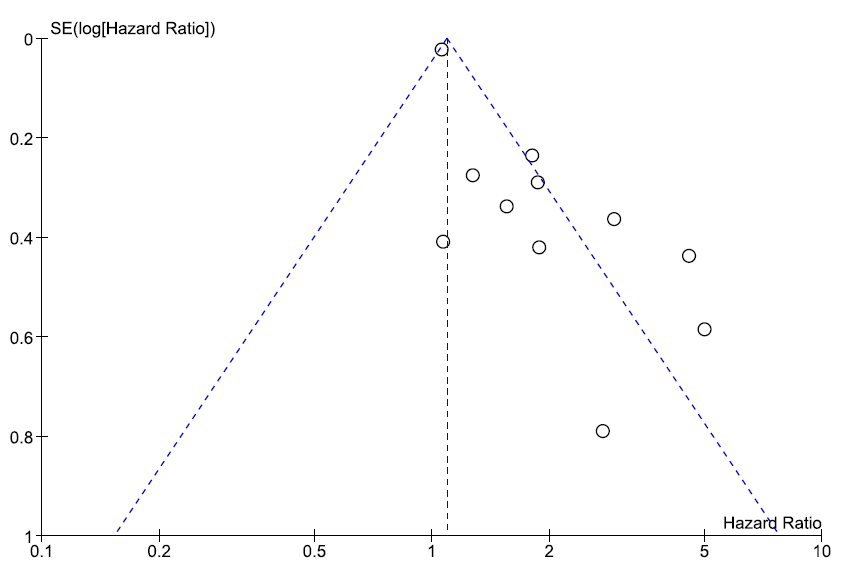 (B) Neutrophil-lymphocyte ratio (OS)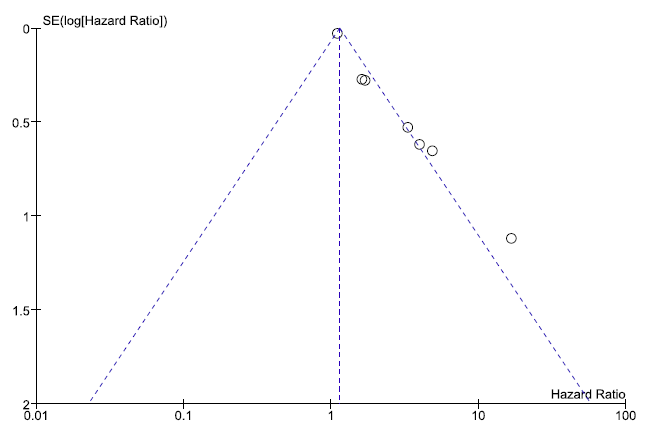 (C) Platelet-lymphocyte ratio (PFS)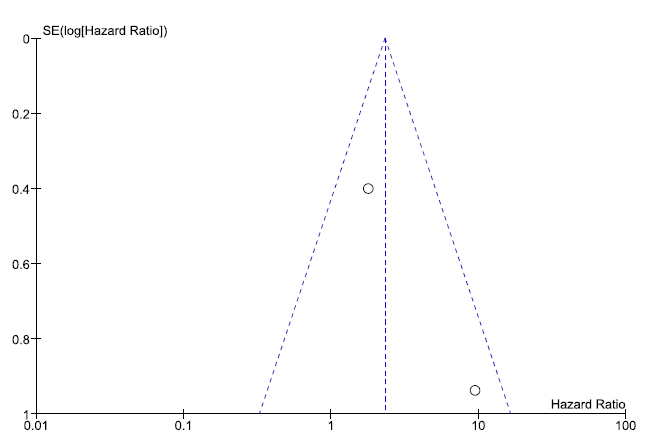 (D) Platelet-lymphocyte ratio (OS)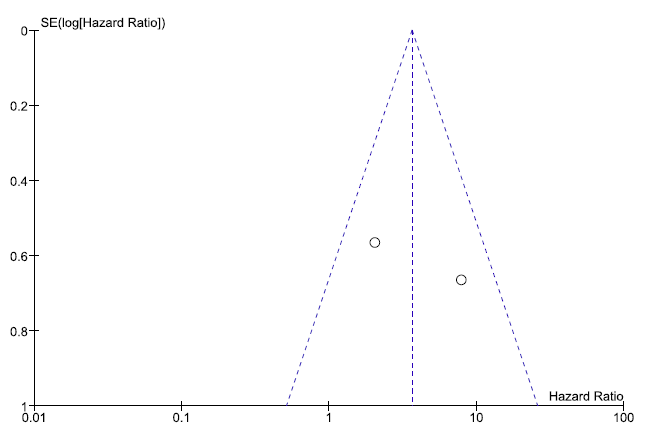 (E) C-reactive protein (PFS)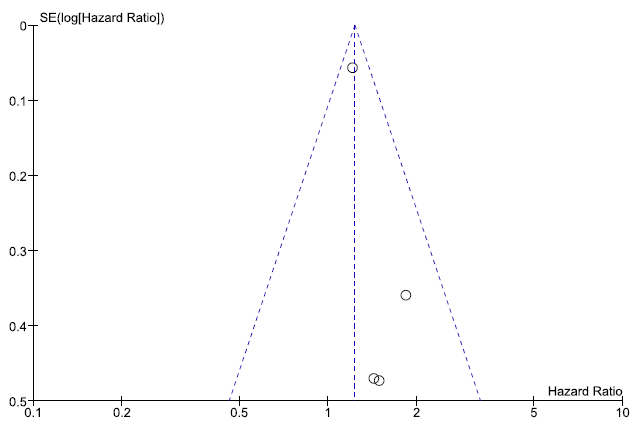 (F) C-reactive protein (OS)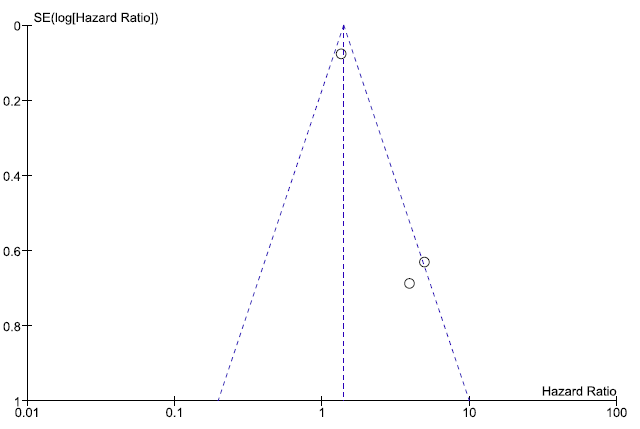 (G) Lactate dehydrogenase (PFS)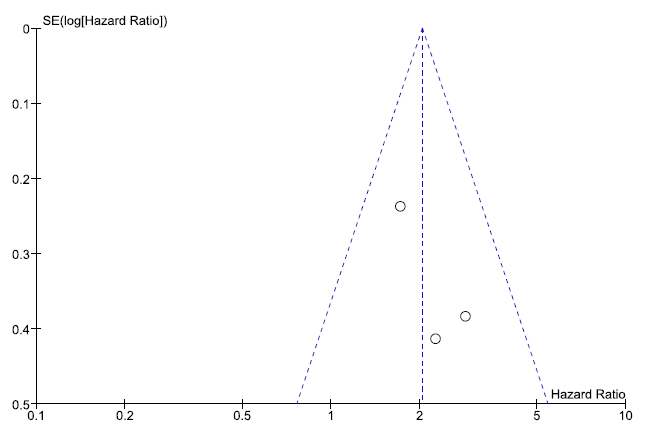 